Муниципальное бюджетное общеобразовательное учреждение«Каратабанская  средняя общеобразовательная школа»Исследовательский проект«Польза витаминов»                                                                      Участники проекта: учащиеся 3классаНаставник проекта:Рыжкова Татьяна ВасильевнаУчитель начальных классовс.Каратабан– 2021  Содержание    Введение   ………………………………………………………………….  3-41.Теоретическая часть 1.1.Понятие термина «витамины»……………………………...……..........5-6       1.2. История открытия витаминов………………………..……………7-8       1.3.В каких продуктах содержатся витамины. Значение витаминов..9-10       1.4. Как сохранить витамины…………………………………………..11-13 2.Практическая часть 2.1 Социологический опрос …………………………………………….. 2.2 Подготовка и оформление журнала……………………….…………..14 Заключение………………………………………………………………….15 Список использованной литературы и интернет-ресурсов……………....16Приложение………………………………………………………………........ВведениеВсе жизненные процессы в организме протекают при непосредственном участии витаминов. Они способствуют поддержанию защитных сил организма, повышают его устойчивость к действию различных факторов окружающей среды, помогают приспосабливаться к ухудшающейся экологической обстановке. Витамины играют роль в поддержании иммунитета, делают организм устойчивым к болезням.Витамины - необходимые для нормальной жизнедеятельности должны поступать с пищей. В том случае, если обычное питание не предоставляет организму достаточного количества витаминов, существуют поливитамины, которые восполняют баланс витаминов в организме.Тема проекта: «Польза витаминов»Цель проекта: собрать и изучить информацию о витаминах, их влиянии  на организм человека, сформировать желание и готовность заботиться о своем здоровье. Задачи проекта:1. Изучить литературу и узнать, что такое витамины, узнать историю их появления;2. Изучить классификацию витаминов, содержание их в некоторых продуктах питания; узнать, какую роль играют витамины в жизни человека и как их сохранить;3. Провести опрос среди школьников;4. Проанализировать данные и сделать выводы5.Оформить журнал.Участники проекта: учащиеся 3 классаВид проекта: Исследовательский3Методы исследования:- анализ литературы по исследуемой теме;- сбор и обобщение полученной информации, оформление журнала;Гипотеза: ученики младших классов недостаточно знают о том, что такое витамины, в чем их польза и где они содержатся.Актуальность проекта:Каждый человек хочет быть здоровым. Здоровье - это то богатство, которое нельзя купить за деньги или получить в подарок. С наступлением холодов наш организм становимся восприимчивым к простудным заболеваниям. Почему так бывает? Наше самочувствие во многом зависит от того, насколько полезную пищу мы употребляем. В её составе содержатся различные вещества, необходимые для нормальной работы всех органов, способствующиеукреплению организма, исцелению.Во многом польза продуктов основана на содержании в них витаминов. Особенно важны витамины в рационе детей. Им они необходимы для роста, правильного формирования мышечной, костной и других систем. Именно поэтому мы решили провести исследовательскую работу на тему: «Польза витаминов».В жизни нам необходимоОчень много витаминов.Всех сейчас не перечесть.Нужно нам побольше естьМясо, овощи и фрукты –Натуральные продукты.41.Теоретическая часть1.1 Понятие термина «витамины»Что такое витамины? Витамины – это органические вещества разнообразной химической природы, необходимые всем живым организмам в очень малых количествах. Как правило, они поступают в организм с пищей. При отсутствии или недостатке витаминов развиваются тяжелые заболевания – авитаминозы.Все жизненные процессы в организме протекают при непосредственном участии витаминов. Они способствуют поддержанию защитных сил организма, повышают его устойчивость к действию различных факторов окружающей среды, помогают приспосабливаться к ухудшающейся экологической обстановке. Витамины играют роль в поддержании иммунитета, делают организм устойчивым к болезням.51.2. История открытия витаминовВ 1880 году русский врач Николай Иванович Лунин сумел найти таинственное вещество. Он назвал его «витамины». Но только через 32 года каждый витамин получил свое название. Чтобы не путать витамины, их назвали разными буквами латинского алфавита. А, В, С, D, Е. В настоящее время известно несколько десятков их.Витамины делят на две группыводорастворимые ( витамины группы B и C);жирорастворимые ( витамины A, D, K и др.).61.3. В каких продуктах содержатся витамины. Значение витаминов.Витамин АДля чего нужен: Способствует росту и укреплению костей, здоровью кожи, волос, зубов и десен.Источники: печень, молочные продукты, яйца, жирная рыба, морковь, абрикос.Признаки недостаточности витамина А: ломкие, медленно растущие ногти, сухие и ломкие волосы, сухая кожа, сыпь на коже, плохой аппетит, плохой рост.Витамин ВДля чего нужен: Для здоровой нервной системы. Также помогает вашему организму извлекать полезные вещества из еды.Источники: Молоко, мясо, зерновые культуры, сухофрукты, орехи, горошек, фасоль, гречневая и овсяная крупа.Признаки недостаточности витамина В: нарушение нервной системы, бессонница, онемение рук и ног, затруднение дыхания, отсутствие аппетита, повышенная утомляемость, головокружение.Витамин СДля чего нужен: Для заживления ран, ожогов, укрепляет иммунитет, помогает при лечении простудных заболеваний.Источники: фрукты, овощи, особенно капуста (в том числе квашеная, зеленый лук, томаты, картофель, цитрусовые, в плодах шиповника, черной смородины.Признаки недостаточности витамина С: частые простуды, усталость, плохой сон, слабое зрение, кровоточат десны.Витамин DДля чего нужен: правильный рост костей и зубов, здоровая нервная система.Источники: жирная рыба, яйца, сливочное масло, молоко.Признаки недостаточности витамина D: деформация костей, нарушения нервной системы, слабость, раздражительность.Витамин ЕДля чего нужен: для кожи, волос, ногтей, повышение иммунитета, нормализация обмена веществ.Источники: молоко, растительное масло, листья салата, печень, мясо, орехи, облепиха, семечки.Признаки недостаточности витамина Е: слабый иммунитет, повышенная утомляемость, ломкость волос и ногтей.71.4.  Как сохранить витаминыДля сохранения витаминов в пищевых продуктах, подвергнутых кулинарной обработке или хранению, необходимо соблюдать следующие условия: 1.При чистке овощей и фруктов нужно снимать как можно более тонкий слой кожицы.
2.Нарезку овощей и фруктов нужно производить ножом из нержавеющей стали.
3.Чистить и резать овощи и фрукты нужно непосредственно перед употреблением.
4.Варить пищу надо в эмалированной или алюминиевой посуде.
5.Овощи надо варить в кастрюле, закрытой крышкой.
6.Для сохранения витаминов нужно класть овощи или фрукты в уже кипящую воду.
7.Продукты, содержащие жирорастворимые витамины лучше употреблять в комплексе с растительными или животными жирами.
8.Квашенные и соленые овощи хранить под грузом, покрытым рассолом. Не надо промывать квашенную капусту, так как при этом теряется более 50% витамина С.
9.Хранить горячие готовые овощные блюда не более 1 часа, срок их реализации должен быть минимальным.
10.В отварных овощах сохраняется больше витаминов, чем в жаренных.82.Практическая часть2.1. Социологический опрос№ п\п  Вопросы  Ответы  Кол-во человек1.Что такое витамины? - Полезные таблетки- Хорошие продукты- Вещества, полезные для организма- Полезные ископаемые- Овощи  и фрукты 2.Сколько раз в неделю ты кушаешь фрукты?- 1-2 раза- 3-5 раз- Каждый день 3.В каких продуктах содержится больше витаминов? - Торты, пирожные и конфеты- Фрукты и овощи- Колбаса, сосиски 4.Какое значение имеют витамины для здоровья детей?- Не имеют значения- Помогают расти и заниматься спортом- Помогают лучше учиться и запоминать- Защищают от болезней Было опрошено 27 человек, учащиеся 3 «А», 3 «Б» классов.1 вопрос «Что такое витамины?» - больше половины учащихся (20 человек) ответили «Вещества, полезные для организма».2 вопрос «Сколько раз в неделю ты кушаешь фрукты?» - 10 человек из 27 ответили «3-5 раз».93 вопрос «В каких продуктах содержится больше витаминов?» - все (27 человек) ответили «фрукты и овощи».4 вопрос «Какое значение имеют витамины для здоровья детей?» - 11 человек из 27 ответили «защищают от болезней».102.2. Подготовка и оформление журналаРезультатом проекта стала наша групповая работа по подготовке информационно-иллюстративного материала в виде журнала «Витаминная семейка».Наш журнал можно использовать как наглядность для классного часа по теме «Поговорим  о правильном питании», а так же  на уроках окружающего мира, при изучении раздела «Мы и наше здоровье». Например в 3классе во 2 четверти по теме «Наше питание».11ЗаключениеТаким образом, изучив информацию о влиянии витаминов на наш организм, мы поняли, что витамины играют важную роль в жизни человека. Без витаминов невозможна нормальная работа органов нашего тела. Они активно влияют на обмен веществ, рост и развитие организма на его сопротивляемость к заболеваниям.Наша гипотеза не подтвердилась! Учащиеся начальных классов знают, что такое витамины, в каких продуктах они содержатся и какова их польза для нашего здоровья.Для детей витамины - одна из главных составляющих их здоровья, энергичности и быстрого, гармоничного развития. Наш детский организм нуждается в витаминах для сбалансированной работы всех внутренних органов, формирования скелета и правильной организации всей нервной системы. Питание школьников должно быть разнообразным и включать различные продукты, богатые витаминами. Только в этом случае, школьник не будет болеть, сможет лучше запоминать то, что говорит учитель и лучше учиться, а также активно заниматься спортом.Недостаток даже одного витамина нарушает работу нашего организма, приводит к тяжелым заболеваниям. Поэтому все витамины одинаково полезны и необходимы, нельзя исключить из рациона ни одного из них.
Ешьте их и не болейте!12Список использованной литературы и интернет-ресурсовСмолянский Б.Л. Справочник по лечебному питанию М., 1996Безруких, М.М. Формирование культуры здорового питания обучающихся, воспитанников: методические рекомендации / М.М Безруких, Т.А. Филиппова, А.Г. Макеева // Письмо Минобрнауки РФ от 12.04.2012 г. № 06-731 «О формировании культуры здорового питания обучающихся, воспитанников». – 2012. – 43 с.Ресурсы сети интернет13Приложение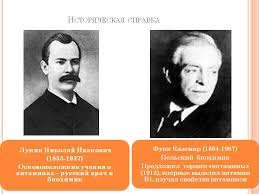 Русский ученый Николай Иванович Лунин оказался одним из первых ученых, кто в 1880 году открыл витамины. Он изучил роль минеральных веществ в питании, заметил, что мыши, поглощающие искусственную пищу, составленную из всех известных частей молока (козеина, жира, сахара и солей), чахли и погибали, а мыши, получившие натуральное молоко, были веселы и здоровы. « Из этого следует, что в молоке... содержатся еще и другие вещества, незаменимые для питания», - сделал вывод ученый.В 1912 году польский ученый — биохимик Казимир Функ выделил из рисовых отрубей вещество, излечивающее бери-бери и назвал его витамином. С этого времени началось интенсивное изучение витаминов. Витамины обозначают буквами латинского алфавита A, B, C, D, E, F, P и т.д. В настоящее время большинство витаминов выделено в чистом виде или синтезировано и из применяют в качестве лекарственных препаратов.14